УТВЕРЖДЕНО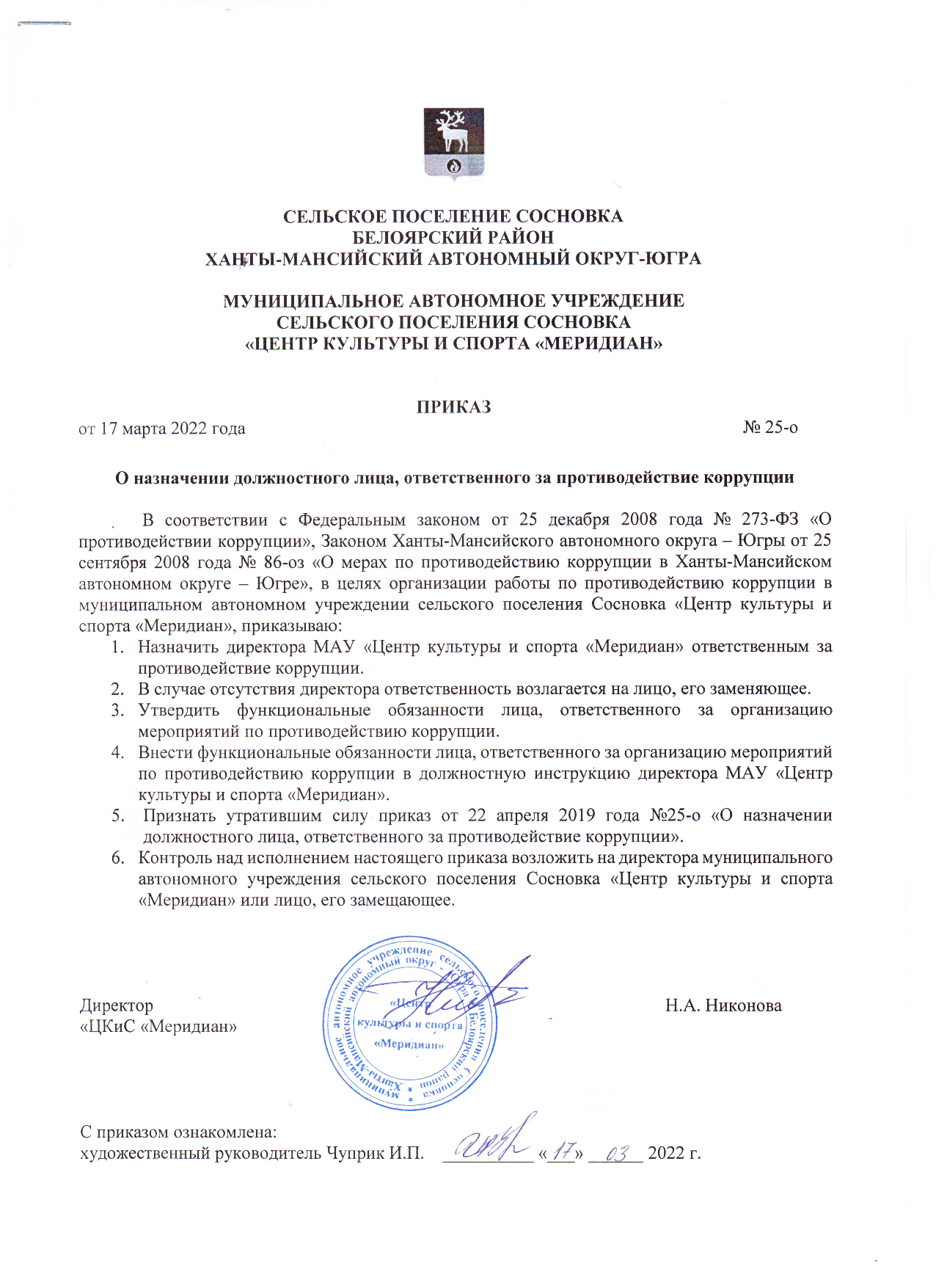 приказом муниципального автономного               учреждения сельского поселения Сосновка     «Центр культуры и спорта «Меридиан»                                                                    от 17 марта 2022 года № 25-о                                                                                                          Функциональные обязанности лица,ответственного за организацию мероприятийпо противодействию коррупции1.Общие положения1.1.  В своей работе руководствуется:- Конституцией Российской Федерации;- Законодательными и нормативными документами по противодействию коррупции;- Уставом и локальными правовыми актами учреждения- Настоящими функциональными обязанностями;- Правилами внутреннего трудового распорядка.1.2.  Ответственный за реализацию антикоррупционной политики должен знать:- цели и задачи внедрения антикоррупционной политики;- используемые в политике понятия и определения;- основные принципы антикоррупционной деятельности Учреждения;- область применения политики и круг лиц, попадающих под ее действие;- перечень реализуемых организацией антикоррупционных мероприятий, стандартов и процедур и порядок их выполнения (применения);- ответственность сотрудников за несоблюдение требований антикоррупционной политики;- порядок пересмотра и внесения изменений в антикоррупционную политику организации.2. Функциональные обязанностиОтветственный за реализацию антикоррупционной политики в учреждении:- осуществляет  регулярный мониторинг хода и эффективности реализации антикоррупционной политики, ежегодно представляет директору соответствующий отчет,  вносит в антикоррупционную политику изменения и дополнения;- выявляет и устраняет причины и условия, порождающие коррупцию;- вырабатывает оптимальные механизмы защиты от проникновения коррупции в учреждение, снижению в ней коррупционных рисков;- создает единую  систему мониторинга и информирования сотрудников по проблемам коррупции;- осуществляет антикоррупционную пропаганду;- вносит предложения по совершенствованию деятельности в сфере противодействия коррупции, а также участвует в подготовке проектов локальных нормативных актов по вопросам, относящимся к его компетенции;- участвует в разработке форм и методов осуществления антикоррупционной деятельности и контролирует их реализацию;- содействует работе по проведению анализа и экспертизы издаваемых   администрацией учреждения документов нормативного характера по вопросам противодействия коррупции;- содействует внесению дополнений в нормативные правовые акты с учетом изменений действующего законодательства;- незамедлительно информирует директора учреждения о случаях склонения работника к совершению коррупционных правонарушений;- незамедлительно информирует директора учреждения о ставшей известной информации о случаях совершения коррупционных правонарушений другими работниками, контрагентами организации или иными лицами;- сообщает директору учреждения о возможности возникновения либо возникшем у работника конфликте интересов;- взаимодействует с правоохранительными органами по реализации мер, направленных на предупреждение (профилактику) коррупции и на выявление субъектов коррупционных правонарушений.3. Ответственность3.1. За неисполнение или ненадлежащее исполнение без уважительных причин Устава и Правил внутреннего трудового распорядка, иных локальных нормативных актов, законных распоряжений директора учреждения, функциональных обязанностей, в том числе за неиспользование предоставленных прав, ответственный за реализацию антикоррупционной политики в учреждении несет дисциплинарную ответственность в порядке, определенном трудовым законодательством.3.2. Ответственность за реализацию антикоррупционной политики в учреждении несет ответственность за совершенные в процессе осуществления своей деятельности правонарушения  (в том числе за причинение материального ущерба) в пределах, определяемых действующим административным, трудовым, уголовным и гражданским законодательством РФ.3.3. За виновное причинение учреждению ущерба в связи с исполнением (неисполнением) своих функциональных обязанностей ответственный за реализацию антикоррупционной политики несет материальную ответственность в порядке и пределах, установленных трудовым или гражданским законодательством.___________________________